Sports ScienceName: ___________________________________________             Date: ____________________________									          Due Date: Wed. April 30th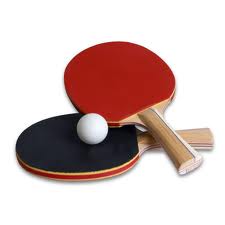 At what rate of rotational velocity does Erica have on her serve?   ____________________________________.It is _______________________________ as fast as a major league fastball.Topspin will make the ball move approximately ______________________ feet.Ping-pong players rely on their __________________________ for information regarding the spin on the ball.Audile stimuli reaches the brain _______________________ seconds faster than visual stimuli.How long is the pin pong table?   _______________________Why do some profession players play up to 20 feet behind the table?Endurance  for table tennis is comparable to the endurance of professional ___________________________________________. Air drag causes a decrease in speed by ___________________________ percent. 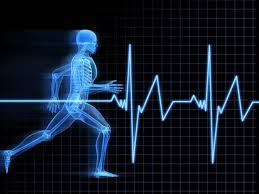 